ExplorersAccomplishments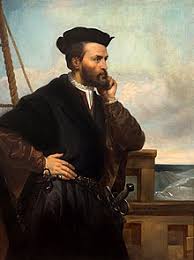 Jaques Cartier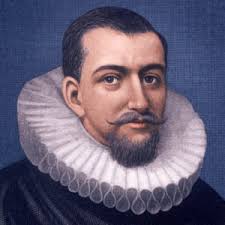 Henry Hudson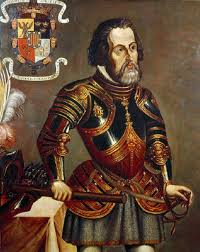 Hernan Cortes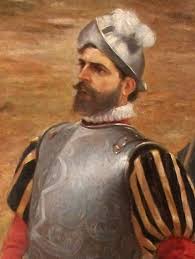 Francisco Pizarro